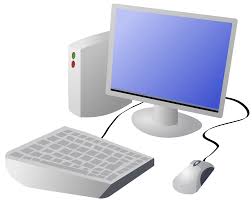 OverviewOverviewThe ToolbarThe ToolbarThe Toolbar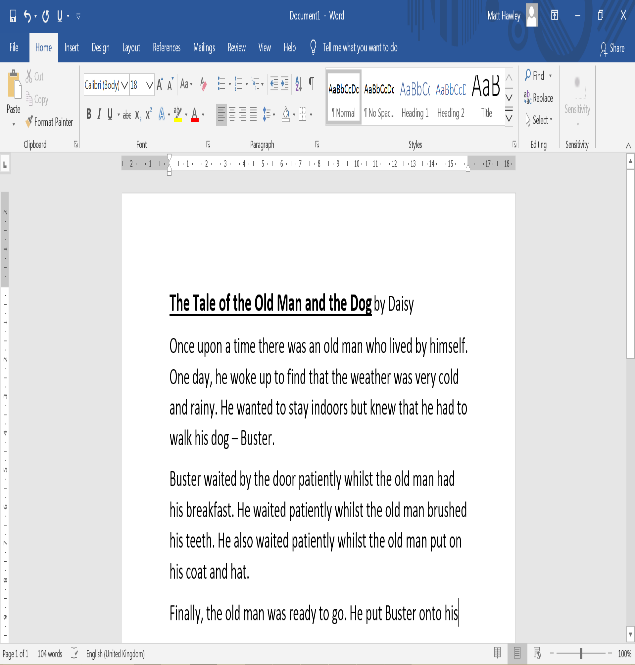 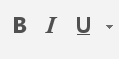 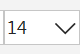 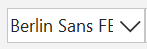 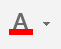 Using a KeyboardUsing a Keyboard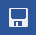 -A keyboard is an input device that lets a person enter letters, numbers and symbols.-Most keyboards are laid out in the same way. This is often called the QWERTY layout.-The buttons on a keyboard are called keys. -You can choose where to write by moving the cursor (the arrow) over the page. When you click a flashing line will appear. This is the text cursor. It allows you to type in letters.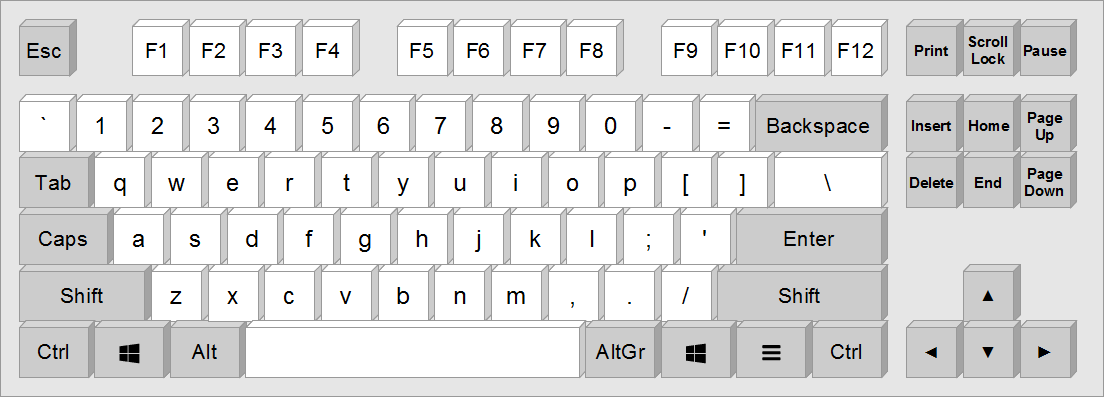 -A keyboard is an input device that lets a person enter letters, numbers and symbols.-Most keyboards are laid out in the same way. This is often called the QWERTY layout.-The buttons on a keyboard are called keys. -You can choose where to write by moving the cursor (the arrow) over the page. When you click a flashing line will appear. This is the text cursor. It allows you to type in letters.-A keyboard is an input device that lets a person enter letters, numbers and symbols.-Most keyboards are laid out in the same way. This is often called the QWERTY layout.-The buttons on a keyboard are called keys. -You can choose where to write by moving the cursor (the arrow) over the page. When you click a flashing line will appear. This is the text cursor. It allows you to type in letters.-A keyboard is an input device that lets a person enter letters, numbers and symbols.-Most keyboards are laid out in the same way. This is often called the QWERTY layout.-The buttons on a keyboard are called keys. -You can choose where to write by moving the cursor (the arrow) over the page. When you click a flashing line will appear. This is the text cursor. It allows you to type in letters.-A keyboard is an input device that lets a person enter letters, numbers and symbols.-Most keyboards are laid out in the same way. This is often called the QWERTY layout.-The buttons on a keyboard are called keys. -You can choose where to write by moving the cursor (the arrow) over the page. When you click a flashing line will appear. This is the text cursor. It allows you to type in letters.-A keyboard is an input device that lets a person enter letters, numbers and symbols.-Most keyboards are laid out in the same way. This is often called the QWERTY layout.-The buttons on a keyboard are called keys. -You can choose where to write by moving the cursor (the arrow) over the page. When you click a flashing line will appear. This is the text cursor. It allows you to type in letters.Making Careful ChoicesMaking Careful ChoicesMaking Careful Choices-A keyboard is an input device that lets a person enter letters, numbers and symbols.-Most keyboards are laid out in the same way. This is often called the QWERTY layout.-The buttons on a keyboard are called keys. -You can choose where to write by moving the cursor (the arrow) over the page. When you click a flashing line will appear. This is the text cursor. It allows you to type in letters.-A keyboard is an input device that lets a person enter letters, numbers and symbols.-Most keyboards are laid out in the same way. This is often called the QWERTY layout.-The buttons on a keyboard are called keys. -You can choose where to write by moving the cursor (the arrow) over the page. When you click a flashing line will appear. This is the text cursor. It allows you to type in letters.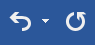 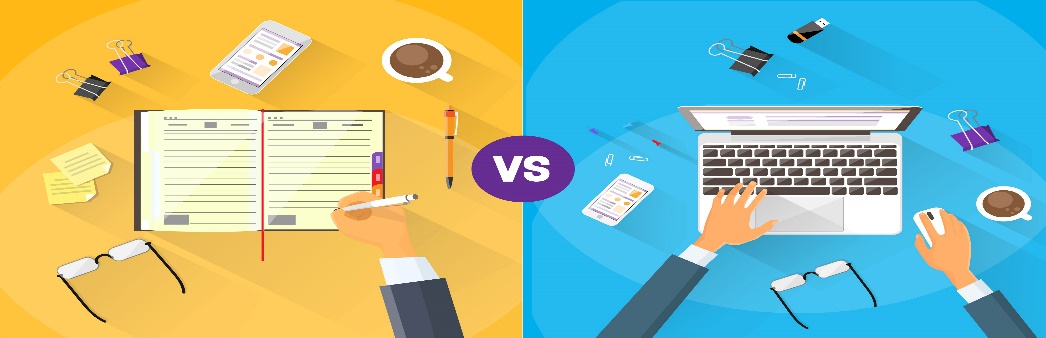 -A keyboard is an input device that lets a person enter letters, numbers and symbols.-Most keyboards are laid out in the same way. This is often called the QWERTY layout.-The buttons on a keyboard are called keys. -You can choose where to write by moving the cursor (the arrow) over the page. When you click a flashing line will appear. This is the text cursor. It allows you to type in letters.-A keyboard is an input device that lets a person enter letters, numbers and symbols.-Most keyboards are laid out in the same way. This is often called the QWERTY layout.-The buttons on a keyboard are called keys. -You can choose where to write by moving the cursor (the arrow) over the page. When you click a flashing line will appear. This is the text cursor. It allows you to type in letters.-A keyboard is an input device that lets a person enter letters, numbers and symbols.-Most keyboards are laid out in the same way. This is often called the QWERTY layout.-The buttons on a keyboard are called keys. -You can choose where to write by moving the cursor (the arrow) over the page. When you click a flashing line will appear. This is the text cursor. It allows you to type in letters.-A keyboard is an input device that lets a person enter letters, numbers and symbols.-Most keyboards are laid out in the same way. This is often called the QWERTY layout.-The buttons on a keyboard are called keys. -You can choose where to write by moving the cursor (the arrow) over the page. When you click a flashing line will appear. This is the text cursor. It allows you to type in letters.-A keyboard is an input device that lets a person enter letters, numbers and symbols.-Most keyboards are laid out in the same way. This is often called the QWERTY layout.-The buttons on a keyboard are called keys. -You can choose where to write by moving the cursor (the arrow) over the page. When you click a flashing line will appear. This is the text cursor. It allows you to type in letters.-A keyboard is an input device that lets a person enter letters, numbers and symbols.-Most keyboards are laid out in the same way. This is often called the QWERTY layout.-The buttons on a keyboard are called keys. -You can choose where to write by moving the cursor (the arrow) over the page. When you click a flashing line will appear. This is the text cursor. It allows you to type in letters.-A keyboard is an input device that lets a person enter letters, numbers and symbols.-Most keyboards are laid out in the same way. This is often called the QWERTY layout.-The buttons on a keyboard are called keys. -You can choose where to write by moving the cursor (the arrow) over the page. When you click a flashing line will appear. This is the text cursor. It allows you to type in letters.-A keyboard is an input device that lets a person enter letters, numbers and symbols.-Most keyboards are laid out in the same way. This is often called the QWERTY layout.-The buttons on a keyboard are called keys. -You can choose where to write by moving the cursor (the arrow) over the page. When you click a flashing line will appear. This is the text cursor. It allows you to type in letters.